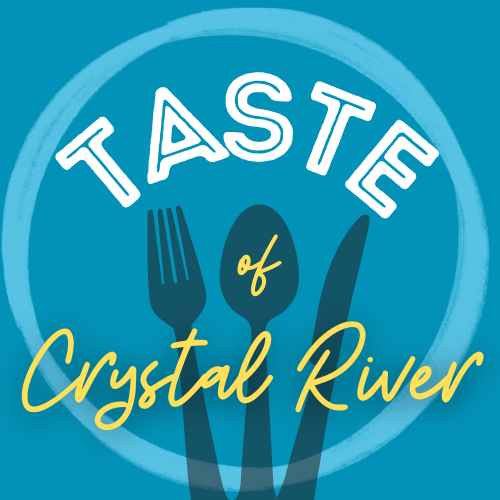 Crystal River Main Street is excited to host the first ever Taste of Crystal River! This signature fundraising event will take place on Saturday October 16, 2021 at the Crystal River Town Square.  The event will feature tasting plates from participating restaurants, live entertainment and beer & wine sales.  Events of this magnitude can only be successful with the help of gracious business sponsors like you.  If you have any questions regarding the event, please reach out to Meredith Linley at 352-212-4077 or meredith@crystalrivermainstreet.com  Sponsorship LevelsPresenting Sponsor (One) - $2500Exclusive named sponsor – “Taste of Crystal River presented by Your Business Name” Named in all marketing materials and on tickets themselves10 VIP tickets including open bar (beer and wine) (value $750)Banner placement at eventReserved seating at event Multiple commercials from stage throughout the eveningSocial Media posts on Crystal River Main Street page as well as on the Taste of Crystal River event page Gold Sponsor - $1000Logo on marketing materialsBanner placement at eventReserved seating at event4 general admission event tickets &2 VIP tickets (value $350) Social Media posts on Crystal River Main Street page as well as on the Taste of Crystal River event pageSilver Sponsor - $500Reserved seating at event Named in marketing materials2 VIP tickets ($150 value) Social Media posts on Crystal River Main Street page as well as on the Taste of Crystal River event pageBronze Sponsor - $250 2 general admission event ticketsSocial Media posts on Crystal River Main Street page as well as on the Taste of Crystal River event page